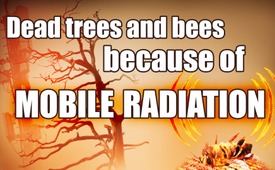 Dead trees and bees because of mobile communication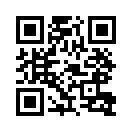 Dozens of picture submissions to Kla.TV show: Even before the introduction of 5G, our trees die from mobile radiation. Sunrise sends Fake News to its three million customers with the following content: "When the 5G technology unfolds its full potential, it shall become the protective force of our planet." And the most shocking thing in this show is a roasted tree in Gateshead, next to a 5G transmitter. Bees falling to the ground in front of the camera - directly between two 5G antennas. Will all our trees and bees look the same so soon? - like - spread - share!Dozens of picture transmitted to Kla.TV show: Even before the introduction of 5G, our trees are dying of mobile phone radiation. Sunrise sends fake news to its three million customers with the content: "When 5G technology unfolds its full potential, it will become the protective force of our planet." And the most shocking thing in this broadcast: A roasted tree in Gatesheat, next to a 5G transmitter. Bees clapping to the ground in front of running cameras, right between two 5G antennas. Will all our trees and bees look like this soon? – Therefore link - spread – share this broadcast!

Sunrise, the second largest telecommunications company in Switzerland, sent e-mail newsletters to its three million customers with the subject: "Why 5G can help our environment". Here are a few excerpts: "What climate activists want is what 5G makes possible. Because when this technology unfolds its full potential, it becomes the protective force of our planet. [...] 5G: Climate helper of the future. How the new technology can help to finally tackle climate problems. [...] At the smart farm of the future, there is no blind spraying, but targeted maintenance." 



The fact that nature and our trees are already dying of mobile radiation is shown by dozens of pictures sent to the Kla.TV editorial team. See for yourself how our trees are dying all over the world from mobile radiation, years before the introduction of 5G. Watch out for the arrows in the following pictures and focus your eyes on mobile radiation damages to trees. … This as a handful of representative examples BEFORE introducing 5G. But what does it look like near 5G transmitters? Will 5G become the protective force of our planet, as Sunrise promises?



Gateshead - a city in the northeast of England allows us a glimpse into the future. In Gateshead, 5G transmitters were installed in streetlamps. See for yourself how trees which have to stand near 5G streetlamps in Gateshead suffer. 




More trees in Gateshead next to 5G streetlamps.


But that's not all. In California (USA) a passer-by filmed lifeless bees falling to the ground between two 5G antennas. See for yourself. 







In the course of this destruction of our plants and animals, visible to every scientist and layman, one can only speak of a fake news campaign and a conscious disinformation on the part of Sunrise!


If trees die because of mobile radiation and bees fall lifelessly on the ground at 5G antennas, how does the radiation affect humans? How do the people feel in the apartments in front of and behind these 5G streetlamps in Gateshead? Or how do people feel in these apartments?


According to a study in Switzerland, around five percent of the respondents say that they are sensitive to electromagnetic radiation. Nevertheless, electrosensitive people in our society are classified as crazy and are also treated by doctors with psychotropic drugs.

At the 15th AZK Congress Dr. Erwin Thoma explained in an impressive way that in the atomic structure human beings function almost the same way as trees: "So when someone says to me, "You're a blockhead," for God’s sake, that's no insult. Then I have to answer him: Of course, it is a blockhead, but thank God - [It is applauded strongly] [...] The difference is really only that some, some, some very small atoms are set differently. I would like to give you an impressive example of how connected, how inseparable we are with nature, with creation. I have told you that this miracle substance, which lets the forest, makes the whole thing thrive and develop, that is chlorophyll, the green dye. When you look at a chlorophyll molecule under the microscope, you see a structure that is beautiful. You can perhaps best compare it to a snow crystal. A wonderful geometric structure with carbon-hydrogen, carbon-hydrogen, geometrically arranged. There is relatively far inside a ring of nitrogen atoms and quite in the middle, quite strangely, a single magnesium dot, an atom. This magnesium is as little in relation to the total mass as if I gave a grain of salt on a table. That is not mass relevant. It's very little. Nevertheless, it is in the middle. So, it will have some meaning. [...] If I now take out this magnesium in the middle and replace it with an iron atom then I have not changed anything in the mass of the overall structure. That's so little that it doesn't matter, that it's irrelevant. But as soon as I put the iron in instead of magnesium the whole structure turns red and I don't have chlorophyll anymore, I have hemoglobin, our blood. So similar, so related, so close to the trees."







Conclusion: Humans and nature die of mobile phone radiation, while mobile phone giants like Sunrise makes billions in profit and spreads misleading fake news to their millions of customers.


That must change! Therefore, distribute this broadcast by e-mail and on all social media channels known to you.

Note that in this context the evidence of mobile radiation-damaged trees is becoming increasingly scarce. It is not without reason that trees are felled everywhere near new 5G transmission masts. The Bund für Umwelt und Naturschutz Deutschland [Association for the Environment and Nature Conservation, Germany], BUND for short, literally speaks of "hysteria" when it comes to massive tree felling. (www.kla.tv/14247)

Do you have any other pictures of trees damaged by mobile radiation? We are happy to receive it by e-mail to kontakt@klagemauer.tv or on our website under "Submit a claim".


All videos of Kla.TV about 5G can be found at www.kla.tv/5G-Mobilfunk. The distribution of our products by you is our only reward.


That's why you should like, spread and share this broadcast!from esSources:https://www.sunrise.ch/content/dam/sunrise/residential/spotlight/2019/20190709_Swiss%20IT%20Magazin_Strahlenschutz%20in%20der%20Unterhose.pdf
https://www.sunrise.ch/content/sunrise/de/spotlight/2019/06/5g-fuer-die-umwelt.html?cid=sun_DM96891&amp;bid=553499368
https://www.sunrise.ch/content/sunrise/de/spotlight/2019/06/ressourcen-schonen-dank-5g.html?cid=sun_DM96891&amp;bid=553499368
https://www.youtube.com/watch?v=FcysZ65Mpp8
https://www.bamberger-onlinezeitung.de/2012/06/28/zunahme-schwerer-baumschaden-im-strahlungsfeld-von-mobilfunksendeanlagen-2/
https://www.zeitpunkt.ch/fileadmin/download/ZP_93/93_32-38_Elektrosmog.pdf
https://www.20min.ch/panorama/news/story/-Elektrosensible-werden-wie-Verrueckte-behandelt--26055036
https://www.youtube.com/watch?time_continue=28&amp;v=R1Q8YsVCVtE
https://www.vigiliae.org/gateshead-5g-test-results-the-whowhy-and-how/
https://www.youtube.com/watch?v=0U8EZMLMwdg
https://www.youtube.com/watch?v=ATiPEl8BL9E
https://www.youtube.com/watch?v=X5IhKHGDKhM&amp;feature=youtu.be
https://www.legitim.ch/post/kalifornien-passant-filmt-wie-leblose-bienen-zwischen-zwei-5g-antennen-auf-den-boden-klatschenThis may interest you as well:---Kla.TV – The other news ... free – independent – uncensored ...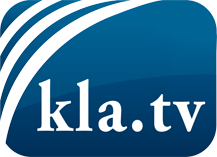 what the media should not keep silent about ...Little heard – by the people, for the people! ...regular News at www.kla.tv/enStay tuned – it’s worth it!Free subscription to our e-mail newsletter here: www.kla.tv/abo-enSecurity advice:Unfortunately countervoices are being censored and suppressed more and more. As long as we don't report according to the ideology and interests of the corporate media, we are constantly at risk, that pretexts will be found to shut down or harm Kla.TV.So join an internet-independent network today! Click here: www.kla.tv/vernetzung&lang=enLicence:    Creative Commons License with Attribution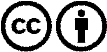 Spreading and reproducing is endorsed if Kla.TV if reference is made to source. No content may be presented out of context.
The use by state-funded institutions is prohibited without written permission from Kla.TV. Infraction will be legally prosecuted.